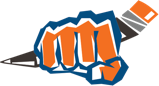 The Office of Research Development (ORD) is pleased to offer the highly successful and supportive: Productive Online Writing with Accountability (POWWA!), a virtual writing program designed to support CSUSB faculty writing aims. Want someone in your corner for writing accountability? Terri Patchen, Ph.D., CSUF Professor and Faculty Fellow for Scholarship, will be with you every step of the way. POWWA will help you:-  Align your writing with your publishing aims-  Advance your writing in a productive, non-judgmental space with someone who has supported faculty across all disciplines, at all levels.What sets POWWA apart? No swapping pages, no additional responsibilities – just you and your writing moving forward, word by word. How does it work? You write at least two days each week and send Terri writing once a week. SWEET!Interested? Email tpatchen@fullerton.edu by Friday, Feb.10 with:Your name and departmentA brief description of your proposed project Your commitment to write each week through the end of AprilAttend the 30-minute virtual POWWA meeting on February 15, 2023, at noon (If you can’t make it, you can still POWWA). Zoom link provided upon registration. Workshop limited to 10 participants – apply now – spots go quickly!! Not sure POWWA is for you? Check out these CSUSB testimonials: Terri was amazing! She had super helpful insight and encouragement.She helped me value my output. I experience her as very positively reinforcing -- her feedback and my working relationship with her leads me to keep writing more consistently. POWWA got me excited to write again, helped me (re)identify as a writer, and made an impossibly stagnant project seem possible again. 	PRODUCTIVE ONLINE WRITING WITH ACCOUNTABILITY (POWWA!) 2023